November 21, 2013Board Secretary Energy Board27th Floor 2300 Yonge Street ON M4P 1E4Attn: Kirsten WalliRE: Collus PowerStream Corp. (License ED-2002-0518)2013 Electricity Distribution Rates Application EB-2012-0116Objection to School Energy Coalition cost claimsCollus PowerStream (Collus) is filing an objection to School Energy Coalition (SEC) cost claims in Ontario Energy Board (Board) proceeding EB-2012-0116 as a result of SEC not adhering to the Board’s order on cost claims outlined in EB-2012-0116.    As per Collus’ rate order dated October 24, 2013 the Board ordered that “Intervenors shall file with the Board and forward to Collus PowerStream Corp. their respective costs claims within 7 days from the date of issuance of this Rate Order”.  The date for which cost claims were to be submitted to Collus was October 31, 2013.  SEC’s cost claims were received by Collus and the Board November 19, 2013 which was 19 days after the Board submission date.Any objections to cost claims were to be filed by Collus by November 10, 2013 which was 17 days from the date of issuance of the Rate Order dated October 24, 2013.  Collus is filing this objection to SEC’s cost claim after the specified objection period as a result of receiving SEC’s cost claim November 19, 2013.If you have any questions please do not hesitate to contact the undersigned at gmcallister@collus.com or (705)445-1800 ext 2274.Yours truly,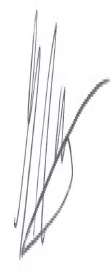 Glen McAllister, B.Sc., CMAManager, Billing & RegulatoryCollus PowerStream Encl